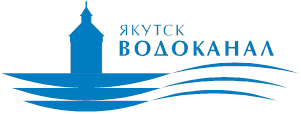                                              ПОЛОЖЕНИЕслужбе внутреннего контроля и аудита            Акционерного общества «Водоканал»ЯКУТСК 2020ОБЩИЕ ПОЛОЖЕНИЯСлужба внутреннего контроля и аудита (далее – «Служба») является структурным подразделением АО "Водоканал (далее – «Общество»).Непосредственное руководство департамента осуществляет руководитель Службы, назначаемый Приказом Генерального директора Общества и непосредственно ему подчиняющийся. Положение о Службе, структура и штатная численность Службы утверждается приказом Генерального директора Общества. ЦелиСлужба действует в целях:содействия менеджменту в построении эффективной системы внутреннего контроля;- содействия   достижению   стратегических  целей  Общества	наиболее эффективным способом;оценки эффективности системы внутреннего контроля в Обществе и его дочерними и зависимыми компаниями (далее – ДЗК);предоставления органам управления Общества объективной информации о наличии и вероятности наступления внутренних рисков.Нормативная база и ограниченияВ своей деятельности Служба руководствуется законодательством Российской Федерации, Уставом Общества, решениями Совета директоров, Правления и Генерального директора Общества, и прочими нормативными документами и установленными в Обществе правилами и процедурами, а также настоящим Положением и должностными инструкциями.ОСНОВНЫЕ ЗАДАЧИСпособствовать менеджменту Общества во внедрении и  совершенствовании систем управления рисками, контроля и корпоративного управления, производить их периодическую оценку, вырабатывать рекомендации по повышению их эффективности и предоставлять Генеральному директору и Совету директоров Общества соответствующую информацию с целью обеспечения:своевременного определения и анализа рисков, стоящих перед Обществом;полноты и достоверности финансовой и управленческой информации;соблюдения сотрудниками политик, процедур, стандартов Общества, а также законодательства;сохранности активов Общества;выполнения планов и достижения поставленных целей как Общества в целом, так и отдельными подразделениями;эффективного и экономичного использования ресурсов.ОРГАНИЗАЦИОННАЯ СТРУКТУРАОрганизационная структура Службы имеет следующие штатные единицы:Начальник службы внутреннего контроля и аудита;Аудитор службы внутреннего контроля и аудита.ОСНОВНЫЕ ФУНКЦИИДля реализации задач Служба выполняет следующие функции.4.1. Внутренний контрольОсновные функции:Контроль легитимности деятельности, качества документарного учета и полноты отражения финансово-хозяйственных операций, а также качества составления управленческой и обязательной отчетности в Обществе и ДЗК;Контроль функционирования в Обществе и ДЗК систем фрод-менеджмента (борьба со злоупотреблением и мошенничеством среди сотрудников Общества и ДЗК), контроль добросовестности сотрудников, полноты получения и учета доходов, сохранности и эффективности использования активов/имущества;Проведение комплексных и тематических проверок финансово - хозяйственной деятельности;Контроль целесообразности и адекватности расходов (закупок), а также соблюдение закупочных процедур в Обществе и ДЗК;Контроль ключевых показателей эффективности (далее – КПЭ) в Обществе, в том числе контроль выполнения планов, решений коллегиальных органов, эффективности работы сотрудников, соблюдения внутренних процедур и отсутствия скрытых операционных и управленческих недостатковУнификация отчетности и внедрение единых стандартов деятельности подразделений внутреннего контроля ДЗК;Подготовка сводных отчетов и заключений по результатам деятельности Службы;Координация деятельности подразделений внутреннего контроля ДЗК;Контроль исполнения поручений органов управления Общества;Содействие по внедрению в ДЗК защитных процедур и регламентов.4.2. Внутренний аудитОсновные функции:Проверка и оценка эффективности управления рисками по отношению к общепринятым методикам.Диагностика состояния внутреннего контроля относительно общепризнанных методик. Анализ эффективности организации бизнес-процессов, распределения обязанностей, использования ресурсов;Оценка эффективности работы менеджмента в области борьбы с рисками мошенничества и злоупотреблений;Проведение аудиторских проверок с целью оценки достоверности бухгалтерской и налоговой отчетности, соблюдения правил ведения бухгалтерского и налогового учетов;При проведении проверок и оценок по вопросам, указанным выше, по возможности, максимально способствовать повышению эффективности деятельности Общества путем предоставления необходимых рекомендаций и примеров лучшей практики.Проведение методической, консультационной и координационной работы со службами внутреннего аудита ДЗК по организации деятельности служб внутреннего аудита, совершенствованию системы внутреннего контроля (далее – СВК), проведению внутренних аудитов и ревизий, разработке внутрикорпоративных процедур проведения внутренних аудитов, обмену опытом проведения внутренних аудитов и т.п.;Подготовка для руководства Общества рекомендаций: по повышению надежности и эффективности систем внутреннего контроля, корпоративного управления, использования ресурсов и сохранности активов на основе результатов проведенных внутренних и внешних аудиторских и ревизионных проверок.Проверка соблюдения требований законов, стандартов, инструкций, лицензий, нормативно-распорядительных документов Общества, распоряжений и поручений руководства, положений, кодексов, политик и других важных обязательных требований;Аудит устранения ДЗК нарушений/недостатков, выявленных в ходе внешних аудиторских проверок и внутренних контрольных мероприятий (пост-контроль);Мониторинг и координация действий внешних аудиторов, ревизионных комиссий и Комитетов по аудиту ДЗК.ВЗАИМОДЕЙСТВИЕВ рамках выполнения возложенных функций Служба в лице уполномоченных сотрудников может взаимодействовать на разных уровнях с различными подразделениями Общества, ДЗК и другими компаниями или организациями, представляющие интерес Обществу в части реализации ее стратегии и целей Общества.ОТВЕТСТВЕННОСТЬРуководитель несет ответственность за:Качественное и оперативное выполнение основных задач и функций, возложенных на Службу;Достоверность и своевременность предоставления Службой информации руководству Общества;Организацию эффективного взаимодействия Службы с другими структурными подразделениями ОбществаСвоевременную актуализацию и утверждение Положения о Службе в соответствии с установленным в Обществе порядком.При обработке персональных данных с использованием информационных систем персональных данных либо без их использования, а также при необходимости предоставления персональных данных субъекту персональных данных и третьим лицам должен руководствоваться соответствующими инструкциями, утвержденными в Обществе.Соблюдать установленный в Обществе режим обеспечения конфиденциальности персональных данных.ПРАВАВ рамках выполнения своих задач сотрудники Службы имеют право:в соответствии с действующим законодательством, внутренними документами Общества и ДЗК запрашивать и получать от структурных подразделений Общества и ДЗК необходимую для выполнения возложенных функций информацию, в том числе и конфиденциальную (в соответствии с действующими регламентами и процедурами);получать достаточные и исчерпывающие объяснения, документы и разъяснения от любых сотрудников и руководителей структурных подразделений Общества и ДЗК, касающиеся предметов проверок и аудитов;в соответствии с действующим законодательством и внутренними документами Общества по поручению руководства представлять Общество в любых организациях по вопросам, относящимся к компетенции Службы (по согласованию с руководством Общества);в соответствии с действующим законодательством и внутренними документами Общества привлекать на договорной основе консультационные и иные фирмы и специалистов для выполнения возложенных функций (в соответствии с действующими регламентами и процедурами);получать доступ к информационным ресурсам Общества, необходимым для выполнения возложенных функций;взаимодействовать с другими структурными подразделениями Общества в соответствии с внутренними нормативными документами, устанавливающими порядок взаимодействия или по указанию Руководителя Службы;Права Службы реализуются Руководителем, а также уполномоченными сотрудниками Службы.Руководитель имеет право:инициировать создание рабочих групп и постоянных комитетов для решения стоящих перед Службой задач;распределять работу среди подчиненных сотрудников согласно их квалификации и занимаемой должности, а также привлекать их к выполнению дополнительных  поручений, необходимых для выполнения задач Службы.Права сотрудников Службы, помимо настоящего Положения, регламентируются их должностными инструкциями.КОНТРОЛЬ ДЕЯТЕЛЬНОСТИНепосредственный контроль деятельности Службы осуществляет Генеральный директор Общества. Общий контроль прав доступа в информационных системах, используемых сотрудниками Службы осуществляет отдел автоматизации.УТВЕРЖДЕНОРешением Совета директоров АО «Водоканал»Протокол от «20» апреля 2020 г № 134